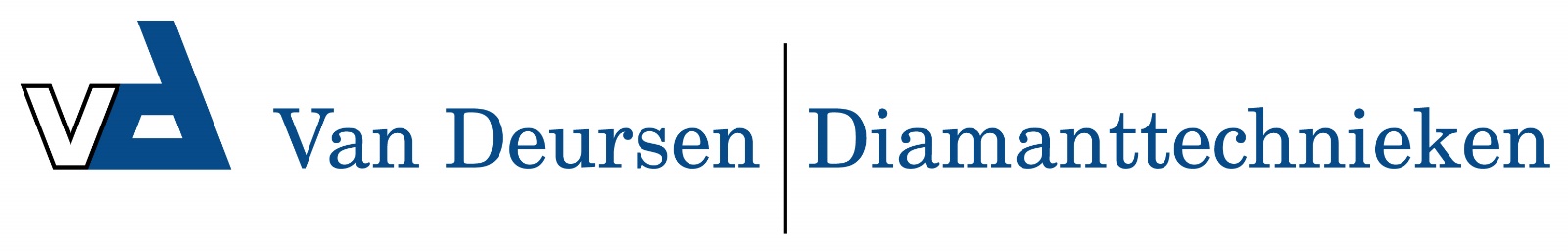 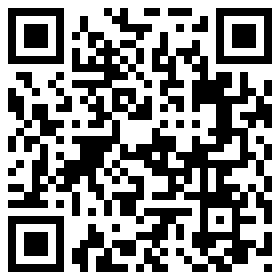 Afzuigkap Dustcontrol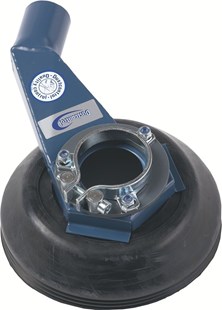 Dustcontrol set afzuigkap diamantslijper 175 mm. Maten verschillen per diamantslijper, neem contact met ons op voor persoonlijk advies per machine of vermeld de nek diameter en de hoogte van de machine. Diameters zijn beschikbaar vanaf 54 mm tot en met 77 mm. De afzuigkap is geschikt voor machine met een hoogte van 63 mm tot en met 86 mm.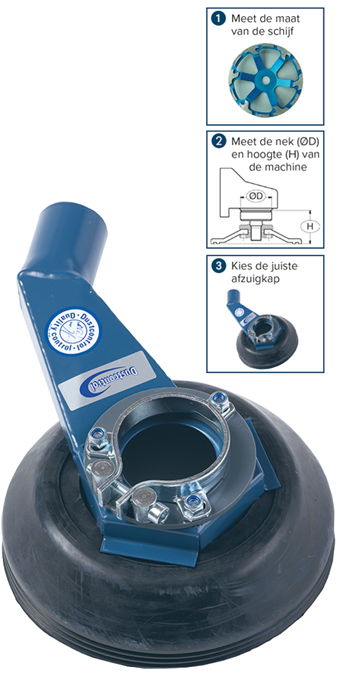 Schijf          Ø D (mm)    Hoogte mm   Aansluiting Ø (mm)   Art.nr115 mm40-4949-5432 6681125 mm40-4949-7032 6682125 mm5038-6132 6673175 mm54-6163-7238 6683175 mm62-65, 74-77              63-8638 6684